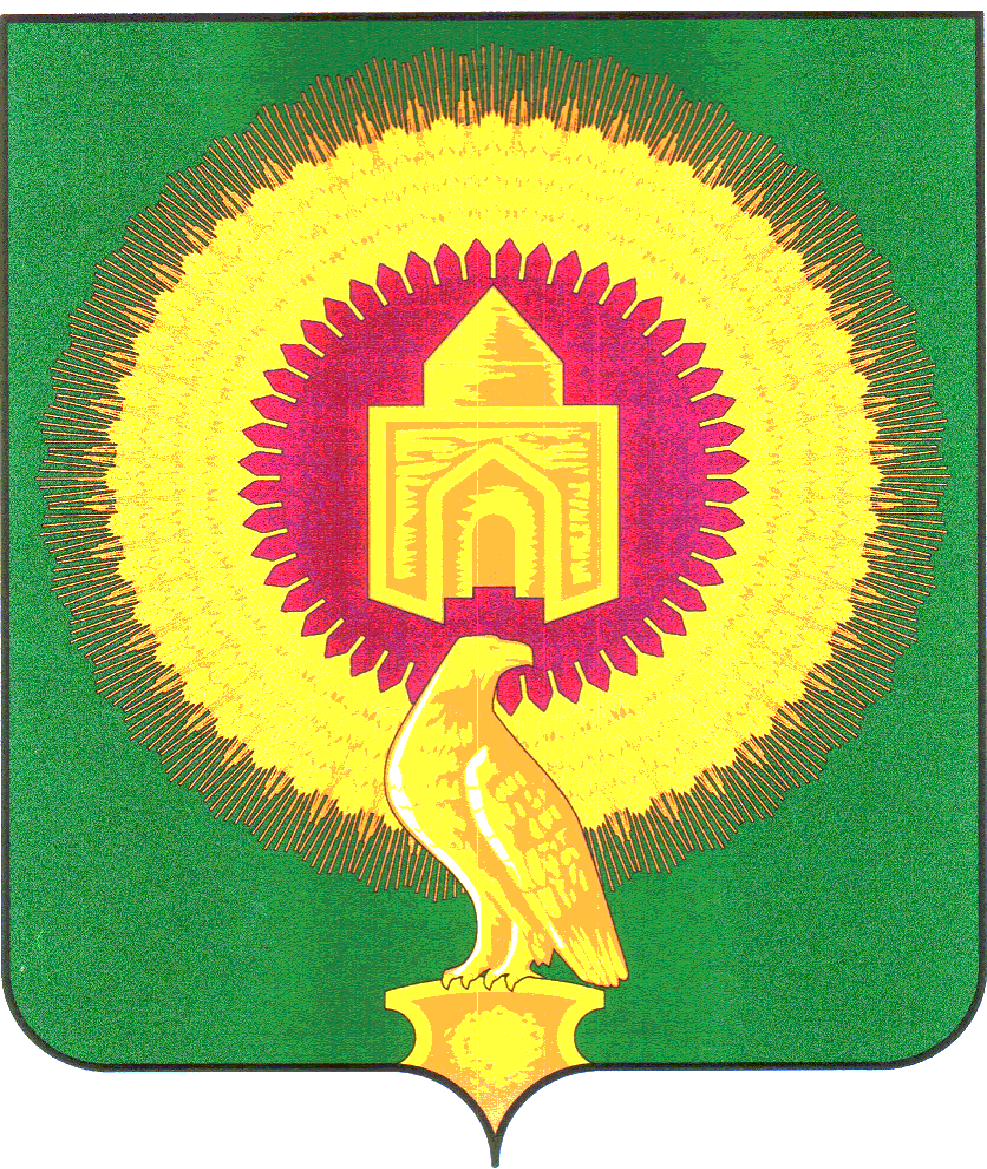 СОВЕТ ДЕПУТАТОВЛЕЙПЦИГСКОГО  СЕЛЬСКОГО ПОСЕЛЕНИЯВАРНЕНСКОГО МУНИЦИПАЛЬНОГО РАЙОНАЧЕЛЯБИНСКОЙ ОБЛАСТИРЕШЕНИЕот 25 сентября  2020 года                         с. Лейпциг                                         № 3Об избрании секретаря заседанийСовета депутатов Лейпцигскогосельского поселения  Варненского муниципального района шестого созыва	Совет депутатов Лейпцигского сельского поселения Варненского муниципального районаРЕШАЕТ:	Избрать по результатам открытого голосования секретарем заседаний Совета депутатов  сельского поселения  депутата Совета депутатов  Лейпцигского сельского поселения шестого созыва от одномандатного  избирательного округа № 6   Гончарову Юлю НиколаевнуПредседатель Совета депутатовЛейпцигского сельского поселения                               А. В. Головина